Your recent request for information is replicated below, together with our response.1. Please could you provide how many fines were handed to motorists as a result of speed cameras between 1 November 2022 to 1 November 2023?In response, I can provide the following:Conditional Offers of Fixed Penalty Notice (COFPN) Issued = 45,595COFPN Paid = 37,295COFPN Awaiting Payment = 2,327Reports to Procurator Fiscal (PF) = 9,545Data relates to speeding offences detected by safety cameras across Scotland between 01/01/2022 and 31/10/2023, inclusive.As well as COFPNs issued, for a complete picture, data is provided for COFPNs Paid, COFPNs awaiting payment and reports made to the PF (for either non-payment of a COFPN or because the driver was not eligible for a COFPN).Data taken from a live system which is subject to change and correct as of 28/11/2023.
2. Please could you provide the total cost of these fines?In terms of Section 17 of the Freedom of Information (Scotland) Act 2002, this represents a notice that the information you seek is not held by Police Scotland.You may wish to contact the Scottish Court and Tribunals Service: foi@scotcourts.gov.uk who are responsible the collection of fines.If you require any further assistance, please contact us quoting the reference above.You can request a review of this response within the next 40 working days by email or by letter (Information Management - FOI, Police Scotland, Clyde Gateway, 2 French Street, Dalmarnock, G40 4EH).  Requests must include the reason for your dissatisfaction.If you remain dissatisfied following our review response, you can appeal to the Office of the Scottish Information Commissioner (OSIC) within 6 months - online, by email or by letter (OSIC, Kinburn Castle, Doubledykes Road, St Andrews, KY16 9DS).Following an OSIC appeal, you can appeal to the Court of Session on a point of law only. This response will be added to our Disclosure Log in seven days' time.Every effort has been taken to ensure our response is as accessible as possible. If you require this response to be provided in an alternative format, please let us know.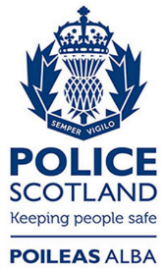 Freedom of Information ResponseOur reference:  FOI 23-3083Responded to:  19 December 2023